#MUESTRA DE ENCUESTA DE RETROALIMENTACIÓN DE LOS PARTICIPANTES POST-LEARNING JOURNEY 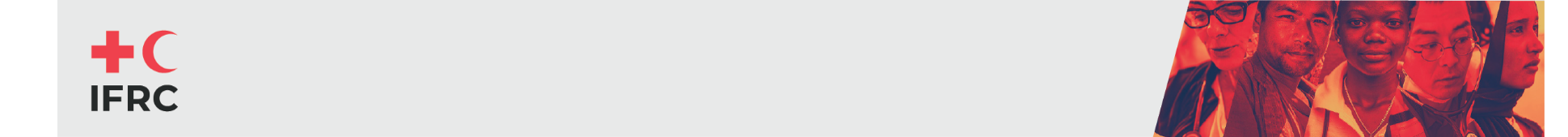 Gracias por tomarse 10 minutos para completar la encuesta de comentarios de los participantes del viaje de aprendizaje. Sus comentarios ayudarán a mejorar la experiencia del alumno para futuros viajes de aprendizaje y nos ayudarán a comprender cómo apoyarlo mejor en su práctica continua de liderazgo en el aprendizaje. Algunos participantes decidieron no seguir adelante con el programa por varias razones. Marque todas las que correspondan a usted: Dificultades para encontrar el tiempo. Dificultades con la tecnología. Dificultad con el lenguaje Empecé pero descubrí que no era relevante para mí y descontinué Falta de apoyo de mi supervisor Otro [LLENAR] Tenga en cuenta dos cosas que le habrían hecho posible continuar con el programa: [LLENAR] Los siguientes motivos fueron dados por los participantes para unirse al curso. Marque las tres razones principales por las que se inscribió en el curso. Para aprender una habilidad por mí mismo Para mejorar la forma en que capacito y apoyo al personal y a los constituyentes Para mejorar la forma en que trabaja mi equipo o departamento Para sentirse más conectado con una comunidad Contribuir a diseñar el futuro del programa Aprender a Cambiar Otro: [LLENAR] ¿En qué medida el curso cumplió con sus propias expectativas? ¿Cuáles de estos fueron tus tres principales? principales áreas de aprendizaje? Por favor marque todos los que apliquen. Exposición a nuevos conceptos que son útiles en mi trabajo. Aprendí sobre al menos dos nuevas herramientas que puedo usar en mi trabajo Tengo una mejor comprensión de cómo ser un líder de aprendizaje. Obtuve exposición a herramientas de aprendizaje digital ( por ejemplo, MS Teams) Aprendí más sobre el movimiento RC/RC a través de la exposición a otros. Otro: [LLENAR] ¿Qué tan útil fue el material del Módulo 1 ? Herramientas incluidas: Principios de RCRC, Diario de vista de helicóptero. ¿Qué tan útil fue el material del Módulo 2 ? Herramientas incluidas: cuatro niveles de escucha, iguales y diferentes ¿Qué tan útil fue el material del Módulo 3 ? Herramientas incluidas: Herramienta de entrada/salida.¿Qué tan útil fue el material del Módulo 4 ? Herramientas incluidas: Rendición de cuentas en acción. ¿Qué tan útil fue el material del Módulo 5 ? Herramientas incluidas: Continuo de mentalidad de crecimiento, Hot Wash, Consejos de reflexión en equipo.¿Qué tan útil fue el material del Módulo 6 ? Herramientas incluidas: Agradecimiento Sunshine, Tarjeta de Compromiso. ¿Cuánto cambió su participación en este curso la forma en que trabaja o interactúa con los demás? Dé un ejemplo: [Abierto] ¿Cuánto afectó su participación en este curso la forma en que su equipo funciona como un todo? Dé un ejemplo: [Abierto] ¿Involucró a alguien más en el movimiento de la Cruz Roja y la Media Luna Roja que no formaba parte del curso? Por favor marque todos los que apliquen. Sí, mi equipo de liderazgo en mi Sociedad Nacional Sí, colegas de mi nivel en mi Sociedad Nacional Sí, colegas a los que superviso en mi Sociedad Nacional Sí, otros miembros de sociedades nacionales No involucré a nadie más fuera del curso. Otro: [Abierto] Si el programa se ejecutara de nuevo, ¿qué le gustaría que cambiara? [Abierto] ¿Recomendaría este programa a un colega? Sí No Superó ampliamente las expectativas Exp. excedido Exp. igualada Corto de exp. Lejos de exp. No aplica: No esperaba obtener esto del curso Aprender una nueva habilidad para mí mismo Mejorar la forma en que entreno y apoyo a los clientes/comunidad Mejorar la forma en que trabaja mi equipo o departamento Sentirse más conectado con una comunidad Extremadamente útil Muy útil Algo útil un poco útil Nada útil Extremadamente útil Muy útil Algo útil un poco útil Nada útil Extremadamente útil Muy útil Algo útil un poco útil Nada útil Extremadamente útil Muy útil Algo útil un poco útil Nada útil Extremadamente útil Muy útil Algo útil un poco útil Nada útil Extremadamente útil Muy útil Algo útil un poco útil Nada útil Mucho Una buena cantidad Alguno Un poco De nada Mucho Una buena cantidad Alguno Un poco De nada 